Atividades de inglês.3º ANOEscreva por extenso os números faltantes.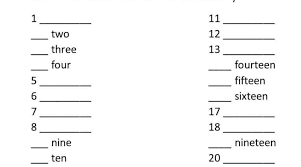 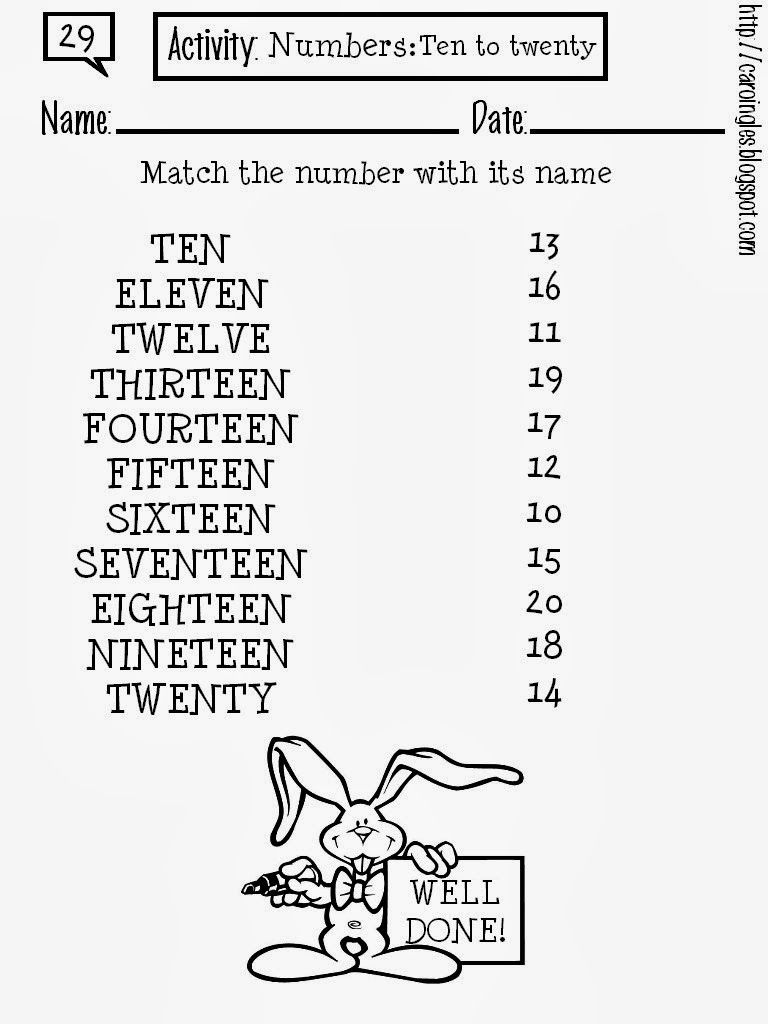 